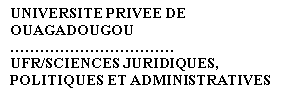 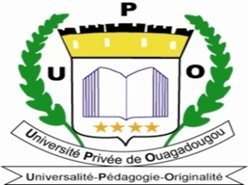 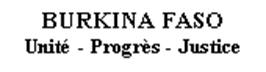 PRE-MEMOIRE DE FIN DU PREMIER CYCLELICENCE 3THEME:LA PREUVE DE L’INTENTION HOMICIDE DANS LE MEURTRESoutenu publiquement par :Mademoiselle Marie Cécile Symphonie SORGHODirecteur de recherche :Monsieur Boukary WILLY					Année universitaire : 2015-2016RESUMELa vie est une valeur fondamentale dans tous les pays. Au Burkina Faso, la loi a garanti sa protection sur tous les plans y compris au plan pénal. L’article 318 de notre code pénal dispose en effet que « l’homicide commis volontairement est qualifié meurtre ».La volonté de tuer est donc une exigence légale pour que soit constitué le meurtre. Mais en pratique,  cette preuve de l’intention homicide est difficile à rapporter. Pour y parvenir, les magistrats recourent le plus souvent aux circonstances matérielles ayant entouré l’acte mortel et aux circonstances juridiques.Faute de disposer d’éléments suffisants de preuve, l’initiateur des poursuites doit requalifier les faits au risque de voir son action se solder par l’acquittement de la personne poursuivie.ABSTRACTLife is an important value in all countries. In Burkina Faso, law guaranties life’s protection in every plane including penal.The article 318 of our penal code assert in fact that “homicidecommitted intentionally is qualified murder”.Therefore, this intention is a legal requirement to constitute the murder. But in practical, this proof appears to be difficult to report. To reach that, chief’s magistrate recourse oftentimes to material circumstancesthat surrounded the mortal act and to judicial circumstances.When available elements aren’t sufficient, the tinder of chases needs to requalify facts if he doesn’t want to see his action sell off by the pursuer’s acquittal.